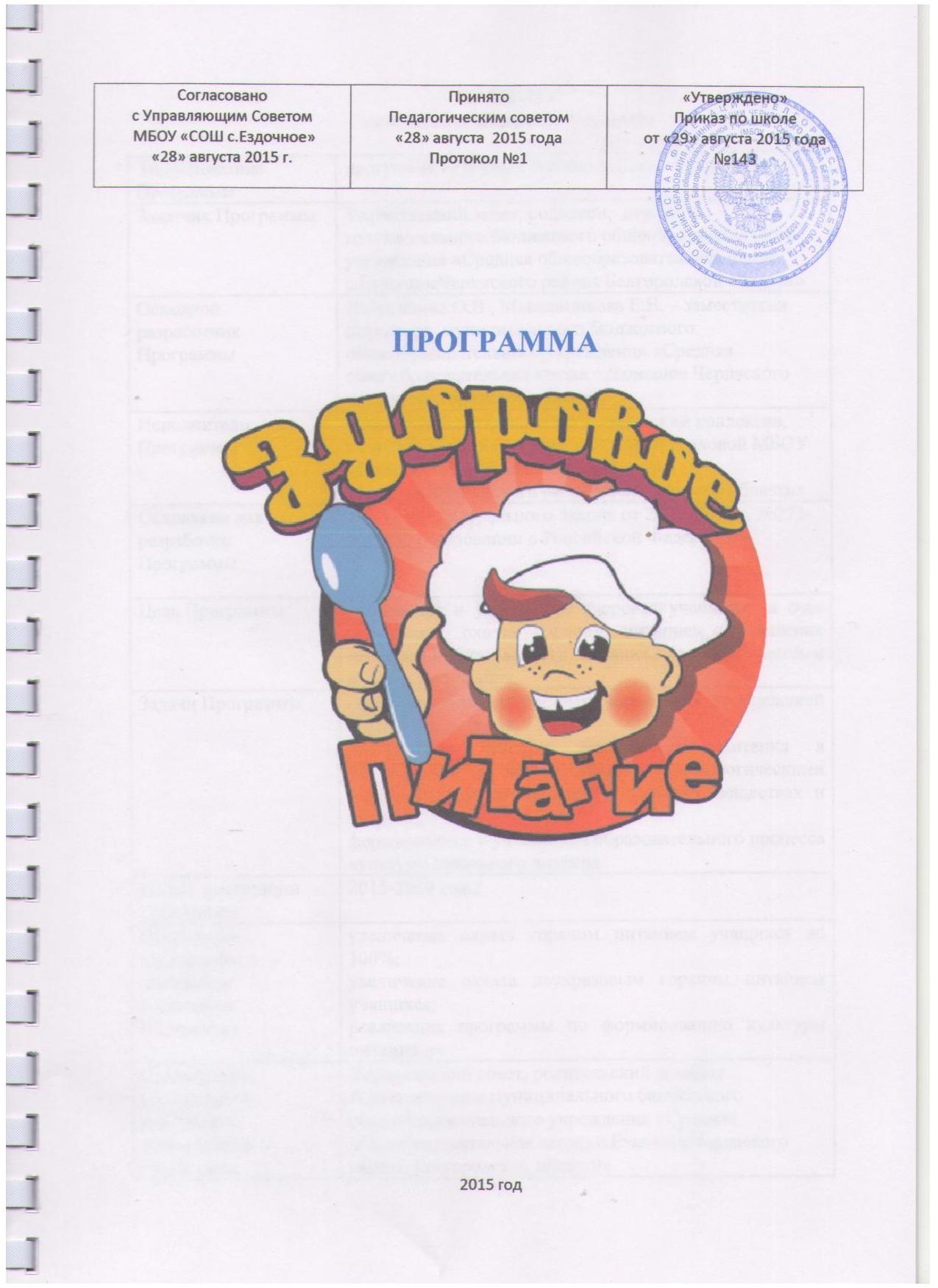 ПАСПОРТпрограммы «Здоровое питание»1. Содержание проблемы и обоснование необходимости ее решения Правильное питание учащихся признано ключевым фактором здоровья нации. Чтобы вырастить здорового ребенка, необходимо создать условия для его полноценного воспитания и развития. Одна из главных задач школы сегодня – помочь детям осознать ценность здоровья и значение здорового образа жизни для современного человека, сформировать ответственное отношение к собственному здоровью.Поэтому  очень важно, чтобы школа стала началом распространения знаний и умений в построении здорового питания.Состояние здоровья напрямую зависит от питания и организации правильного школьного питания. Питание должно быть сбалансированным, в течение дня ребенок должен получать необходимый для этого минимум пищевых и минеральных веществ. Если учесть, что большую часть времени дети проводят в школе, то и полноценно питаться они должны здесь же. Особенно важно это учитывать в период активного роста и развития детей. Им нужна не новая диета, а новое отношение к тому, что и как они едят. Организация полноценного горячего питания является сложной задачей, одним из важнейших звеньев которого служит разработка меню школьных завтраков и обедов, соответствующих современным научным принципам оптимального здорового питания и обеспечивающих детей всеми необходимыми им пищевыми веществами.Рациональное питание обучающихся – одно из условий создания здоровьесберегающей среды, снижения отрицательных эффектов и последствий функционирования системы образования. Недостаточное поступление питательных веществ в детском возрасте отрицательно сказывается на показателях физического развития, заболеваемости, успеваемости, способствует проявлению обменных нарушений и хронической патологии. Для реализации комплекса мер по организации питания учащихся в общеобразовательном учреждении необходимо повышение качества, сбалансированности и доступности школьного питания.2. Основные цели, задачи, целевые индикаторы и показатели, принципы реализации ПрограммыОсновной целью Программы является сохранение и укрепление здоровья учащихся за счет увеличения охвата горячим питанием, повышения качества и безопасности питания, развитие системы школьного питания.Для достижения поставленной цели предусматривается решение следующих задач:- совершенствование системы управления организацией школьного питания;- обеспечение качества безопасности питания в соответствии с возрастными и физиологическими потребностями школьников в пищевых веществах и энергии;- формирование у участников образовательного процесса культуры школьного питания.Срок реализации Программы - 2015 - 2020 годы.Основными        целевыми        индикаторами        и        показателями,характеризующими исполнение Программы, являются:- увеличение охвата горячим питанием учащихся до 100%;- увеличение охвата двухразовым горячим питанием учащихся;реализация программы по формированию культуры питания «Разговор о правильном  питания». Принципы:- принцип природосообразности, предполагающий учёт возрастных и индивидуальных особенностей учащихся на основе изучения их потребностей и интересов и организация в связи с этим их здоровьесберегающей деятельности;- принцип формирования ценностных установок школьников на здоровый образ жизни, следование которому обеспечивает формирование системы ценностей, мотивов и установок учащихся на здоровый образ жизни;- принцип культуросообразности (включение в культуру посредством специально ориентированной и организованной здоровьетворческой деятельности);- принцип интеграции воспитательного воздействия, следование которому означает активное взаимодействие всех субъектов педагогического процесса: учителей, родителей и детей, направленное на обеспечение физического и психического здоровья каждого ребёнка;- принцип гуманности основан на признании индивидуальности каждого ребёнка, его физического, духовного, эмоционального, социального и нравственного развития, милосердия и поддержки в критической ситуации. Проявляется это в поддержке личности в стремлении к самоопределению, помощи ребёнку в самореализации в семье, в школе, в оздоровительных, культурных, правовых, социальных, государственных и общественных учреждениях;- принцип социальной ответственности общества за реализацию человека в творчестве, приобретение знаний, удовлетворение в общении. Он выражается в создании условий для развития одарённых детей, детей физически слабых, с отклонениями в поведении, детей-сирот, детей-инвалидов, детей-мигрантов, страдающих от жестокого обращения и нуждающихся в попечительстве.3. Сроки и этапы реализации программы:Iэтап  Организационный– 2015- 2016 учебный годНа данном этапе планируется:1. Проведение качественной оценки меню школьной столовой.2.Проведение анализа уровня заболеваемости школьников алиментарно-зависимыми заболеваниями и его связи с качеством питания детей в школе.3. Детальный анализ оснащенности пищеблоков школьных столовых торгово-технологическим и холодильным оборудованием.4. Разработка и внедрение мер, направленных на улучшение информированности детей и их родителей в вопросах здорового питания, а также популяризацию здорового питания и здорового образа жизни. 5. Разработка системы мер, направленных на повышение заинтересованности педагогов и классных руководителей в увеличении охвата учащихся двухразовым горячим питанием.6. Разработка системы показателей эффективности деятельности общеобразовательного учреждения в организации питания учащихся.7. Анализ полученных результатов и подведение итогов 1 этапа. IIэтап  Реализация программы – 2016-2019 годы. На данном этапе планируется:1. Оснастить пищеблок необходимым технологическим, холодильным оборудованием для внедрения современных технологий производства продуктов питания и современных форм обслуживания школьников.2. Приступить к реализации разработанных на первом этапе Программы комплекса мер, направленных на повышение информированности детей, их родителей и педагогов в вопросах здорового питания, а также популяризацию здорового питания и здорового образа жизни. 3. Внедрение в школе системы мер направленных на повышение заинтересованности педагогов и классных руководителей в увеличении охвата обучающихся двухразовым горячим питанием, , а также осуществлять постоянный анализ эффективности принимаемых мер.IIIэтап  Заключительный– 2019-2020 учебный годНа этом этапе обобщается накопленный опыт работы школы по данной теме, подготавливается отчет по содержанию, технологиям и результатам работы4. Мероприятия по реализации программыПрограмма реализуется как комплекс организационных и научно-методических мероприятий, обеспечивающих достижение поставленной цели. В процессе реализации программы планируется выполнение следующих основных мероприятий: Создание нормативно-правовой базы по вопросам организации питанияОрганизационно-аналитическая деятельность, информационное обеспечениеМетодическое обеспечениеРабота по воспитанию культуры питания среди учащихсяРабота по воспитанию культуры питания среди родителей учащихсяОрганизация работы по улучшению материально-технической базы столовойКонтрольная деятельностьМониторинг реализации программы:5. Механизм реализации программыМеханизм реализации Программы предусматривает: - финансовое обеспечение; - кадровое обеспечение;- координацию действий городского управления образования, школы, комбината школьного питания. 6. Ожидаемые результаты реализации ПрограммыРеализация    программных мероприятий позволит создать условия для:- повышения удовлетворенности  обучающихся и родителей качеством предоставляемых услуг;- укрепления  материально-технической базы школьной столовой;- совершенствование системы просветительской работы по формированию культуры питания;- улучшение       качественного       и сбалансированного питания, обеспечение его безопасности7. Оценка социально - экономической и экологической эффективности ПрограммыСовокупность программных мероприятий при их полной реализации позволит совершенствовать систему школьного питания, улучшать состояние здоровья учащихся.В качестве наиболее значимых результатов реализации Программы рассматриваются:а) повышение эффективности системы организации питания за счет:увеличения охвата учащихся горячим питанием до 100%;б) улучшение состояния здоровья учащихся за счет:организации качественного и сбалансированного питания;совершенствования научно-обоснованного рациона питания для учащихся;в)     совершенствование системы просветительской работы по формированию культуры школьного питания за счет:- реализации комплекса мероприятий, образовательных программ  по формированию культуры питания школьников, повышению гигиенической грамотности;- увеличения удельного веса   педагогов, учащихся, родителей (законных представителей), участвующих в деятельности по формированию культуры школьного питания. Реализация      Программы      позволит      повысить      эффективность деятельности по организации школьного питания, будет способствовать проведению необходимой информационно - образовательной работы по формированию культуры здорового питания среди педагогов, учащихся школ и их родителей (законных представителей).Мониторинг  эффективности  реализации   Программы   осуществляет администрация муниципального бюджетного общеобразовательного учреждения «Средняя общеобразовательная школа с.Ездочное Чернянского района Белгородской области» Заключение        Содержание программы позволяет осуществить связь со всеми предметами, изучаемыми в школе: русским языком (работа с текстами, затрагивающими тематику питания); математикой (эффективным средством формирования умений и навыков сохранения и укрепления здоровья являются задачи со здоровьесберегающим содержанием); окружающим миром; литературным чтением, ИЗО (рисунки, роспись посуды), технологией (изготовление муляжей фруктов и овощей) и дргих. Формированию представлений об основах культуры питания способствует не только система воспитательной внеурочной работы, но и через образовательный процесс, включающий уроки русского языка, математики, окружающего мира, литературного чтения, ИЗО, технологии.        Всё это открывает дополнительные возможности для развития учащихся, позволяя применять в новых условиях знания, умения, навыки, приобретённые на других уроках. Интерес к проблеме правильного питания, отношение к ней в значительной степени обуславливается психологическим климатом семьи. Работа с родителями начинается с установления контакта с семьёй, выработки согласованных действий и единых требований.         Учитывая тот факт, что дети и подростки первую половину дня находятся в школе и питание в школе должно составлять 60% - 70% ежедневного рациона учащихся, качество и эффективность школьного питания становятся важными факторами сохранения интеллектуального капитала и здоровья подрастающего поколения.         Таким образом, такое содержание программы по формированию у детей основ культуры питания позволяет подвести детей к пониманию того, что составляющей здорового образа жизни является правильное питание. Проведённые беседы, экскурсии, занятия, конкурсы, праздники для детей, встречи с родителями, консультации и рекомендации для них, помогли в интересной и увлекательной форме окунуться к истории, сути и актуальности вопроса о правильном питании. Наименование Программы программа «Здоровое питание» (далее Программа)Заказчик ПрограммыУправляющий совет, родители,  директор муниципального бюджетного общеобразовательного учреждения «Средняя общеобразовательная школа с.ЕздочноеЧерняского района Белгородской области»Основной разработчик ПрограммыДобрышина О.В., Масленникова Е.Е. – заместители директора  муниципального бюджетного общеобразовательного учреждения «Средняя общеобразовательная школа с.Ездочное Черняского района Белгородской области»Исполнители Программыпедагогический коллектив, ученический коллектив, родительское сообщество, работники столовой МБОУ «Средняя общеобразовательная школа с.ЕздочноеЧерняского района Белгородской области»Основание для разработки ПрограммыСт. 37, 41 Федерального Закона от 29.12.2012 г. №273-ФЗ «Об образовании в Российской Федерации»Цель Программысохранение и укрепление здоровья учащихся за счет увеличения охвата горячим питанием, повышения качества и безопасности питания, развитие системы школьного питанияЗадачи Программысовершенствование системы управления организацией школьного питания;обеспечение качества безопасности питания в соответствии с возрастными и физиологическими потребностями школьников в пищевых веществах и энергии;формирование у участников образовательного процесса культуры школьного питанияСроки  реализацииПрограммы2015-2020 годыВажнейшие индикаторы ипоказатели реализацииПрограммыувеличение охвата горячим питанием учащихся до 100%;увеличение охвата двухразовым горячим питанием учащихся;реализация программы по формированию культуры питания «»Организация управления и контроля за исполнением ПрограммыУправляющий совет, родительский комитет. Администрация муниципального бюджетного общеобразовательного учреждения «Средняя общеобразовательная школа с.ЕздочноеЧерняского района Белгородской области»Ожидаемые конечные результаты реализации Программыреализация    мероприятий    Программыпозволит создать условия для:- повышения удовлетворенности  обучающихся и родителей качеством предоставляемых услуг;- укрепления  материально-технической базы школьной столовой;- совершенствование системы просветительской работы по формированию культуры питания;- улучшение       качественного       и сбалансированного питания, обеспечение его безопасности- обеспечение льготным питанием детей из социально-незащищенных семей.- повышение приоритета здорового питания;- улучшение состояния здоровья детей по показателям заболеваний, зависящих от качества потребляемой пищиОсновные мероприятияСрокИсполнители1.Издание приказов по вопросам организации питания в МБОУ СОШ с.Ездочноесентябрь, январьДиректор Воронина Г.Л., ответственные  по питанию 2. Изучение нормативных документов по вопросам организации питания. Ознакомление классных руководителей, работников школьной столовой с нормативными документами, регулирующими школьное питание. в течение годаДиректор Воронина Г.Л., администрация 3. Заключение договоров с поставщиками продуктов. Август, сентябрьДиректор Воронина Г.Л.,4. Утверждение технологических карт и калькуляционных карточекАвгустДиректор Воронина Г.Л., повар Бакарас Л.Д.Основные мероприятияСрокИсполнители1. Организационное совещание  по  организации питания в 1 и 2 полугодии; оформление бесплатного питания; составление графиков дежурств в столовойсентябрь, январьДиректор Воронина Г.Л., Зам.директора Добрышина О.В.2. Совещание при директоре по вопросам организации и развития школьного питания1 раз в полугодиеДиректор Воронина Г.Л., директор 3. Административное совещание с  классными руководителями 1 – 11-х классов по вопросам:
- охват учащихся горячим питанием
- соблюдение сан.гигиенических требований; 
- профилактика инфекционных заболеванийоктябрь
февраль Директор Воронина Г.Л., зам. директора Масленникова Е.Е.  Основные мероприятияСрокИсполнители1.Организация консультаций для классных руководителей 1 -4, 5-8, 9-11 классов:· культура поведения учащихся во время приема пищи;· соблюдение санитарно-гигиенических требований;·  организация горячего питания – залог сохранения здоровьяв течение годамедсестра 2. Обучение на курсах повышения квалификации По заявкеЗам.директора Масленникова Е.Е.Основные мероприятияСрокИсполнители1.Проведение классных часов по темам: - Режим дня и его значение; - Культура приема пищи; -  Хлеб – всему голова; - Острые кишечные заболевания и их профилактика;- Пирамида здорового питания;- Здоровое школьное питание;- Здоровая еда для здоровых людей;- Правильное питание – залог долголетияв течение годаМедсестра Чернова О.В., классные руководители2. Выставка книг по здоровому питанию октябрь   Библиотекарь Меняйлова И.И.3. Конкурс газет среди учащихся 5 – 8 классов «О вкусной и здоровой пище» ноябрь  заместитель директора Масленникова Е.Е.4. «Открытый микрофон» - предложения учащихся по улучшению организации школьного питаниядекабрьзаместитель директора  Масленникова Е.Е.5. Анкетирование учащихся по вопросам питаниясентябрь, май классные руководители7. Цикл бесед, классные часы «Азбука здорового питания», «Разговор о здоровом питании» По планам классные руководители8. Оформление стенда с рекомендациями о рациональном питании.декабрьадминистрация школы9. Анкетирование родителей «Ваши предложения по развитию школьного питания»Октябрь, майклассные руководители10. Конкурс стенных газет «Азбука питания»Февраль Старшая вожатая Крылова С.Н.11. Конкурс рисунков «Полезное молоко», «Медовая кладовая», «Витамины АВС….»ДекабрьСтаршая вожатая Крылова С.Н.12. Единый классный час «Разговор о правильном питании»ОктябрьКлассные руководители13. Конкурс презентаций о правильном питанииАпрельМаликова В.В., учитель химииОсновные мероприятияСрокИсполнители1.      Проведение родительских собраний по темам:  - совместная работа семьи и школы по формированию здорового образа жизни; - питание учащихся; - профилактика желудочно-кишечных заболеваний и инфекционных, простудных заболеваний; - итоги медицинских осмотров учащихся  сентябрь
мартДиректор школы Воронина Г.Л., медсестра Чернова О.В., классные руководители2. Индивидуальные консультации медсестры школы в течение годаМедсестра Чернова О.В.3. Проведение заседаний общешкольного родительского комитета по вопросу организации питания в школе Август-сентябрьМарт Директор школы Воронина Г.Л.,4. Оформление информационного стенда «Здоровое питание» Декабрь Директор школы Воронина Г.Л.,5. Размещение информации об организации питания на школьном сайте По мере необходимостиДиректор школы Воронина Г.Л.,6. Анкетирование родителей «Ваши предложения  по развитию школьного питания»майклассные руководителиОсновные мероприятияСрокИсполнители1. Проверка готовности школьной столовой к новому учебному году августЗавхоз Дундер Л.И., повар Бакарас Л.И.2.Разработка и реализация проекта «Оформление школьной столовой»В течение 2016 годаДиректор школы Воронина Г.Л.,3. Своевременное приобретение посуды и столовых приборов в течение годаЗавхоз Дундер Л.И4. Приобретение и эксплуатация нового технологического оборудования  По необходимостиЗавхоз Дундер Л.ИОсновные мероприятияСрокИсполнители1. Контроль за санитарно-гигиеническим состоянием пищеблока.ежедневноЗавхоз Дундер Л.И.Работа  бракеражной комиссии ЕжедневноМасленникова Е.Е.2. Контроль за качеством поступаемых продуктов, сроками реализации, качеством приготовления блюдежедневноБакарас Л.Д., поварЧернова О.В., медсестра3. Контроль за технологией приготовления блюдежедневноМедсестра Чернова О.В.4. Контроль за состоянием здоровья работников пищеблокапостоянноМедсестра Чернова О.В.5. Контроль за деятельностью классных руководителей по вопросам формирования навыков здорового питания у учащихсяв течение годаЗам. директора Масленникова Е.Е.6. Контроль за охватом учащихся горячим питаниемв течение годаЗам. директора Масленникова Е.Е.7.Заседание Управляющего Совета школы и общешкольного родительского комитета «Организация питания в школе» По плануПредседатель УС Ливенцова И.В.8. Контроль за наличием инструкции по эксплуатации технологического оборудования на пищеблоке, по технике безопасности. Зам. директора Масленникова Е.Е.9. Организация контроля за ведением документации:Журнал брокеража готовой продукции;Журнал здоровья (пищеблок);Журнал брокеража продуктов и производственного сырья, поступающего на пищеблок ;Журнал витаминизации третьих блюд;Журнал контроля за рационом питания;Журнал контроля за исправностью холодильного оборудования Директор Воронина Г.Л.Направление мониторинга Диагностика Сроки Ответственный Охват учащихся горячим питанием Анализ результатов посещаемости ежедневно ежемесячно1 раз в год Классные руководители,Управляющий совет Сохранение и укрепление здоровья учащихся Анализ состояния здоровья школьников по результатам медицинских осмотровАнализ заболеваемости детейежегодно Директор Воронина Г.Л.,медицинская сестра Чернова О.В.,классные руководителиУровень удовлетворенности учащихся, родителей, педагогов организацией питания в школе 
Анкетирование 
Каждую четверть,ежегодно Богомазова Н.В., Вербицких Н.Н.
Материально-техническая база столовой Смотр помещения (оборудование, оснащение)Анализ результатов приёмки столовой к началу нового учебного годаОснащение пищеблока необходимым оборудованием 
ежегодно Директор Воронина Г.Л.,Управляющий Совет,
Повар Бакарас Л.Д., завхоз Дундер Л.И.,Председатель ПК Усенко Л.М.Формирование у школьников навыков здорового питания СобеседованиеНаблюдениеежегодно Зам.директора Масленникова Е.Е., классные руководители.Качество организации питания Наблюдение, Анкетирование, опросы, посещение столовой, анализ приготовления пищи и норм раскладки, санитарно-гигиенического состояния обеденного зала ежедневно Директор Воронина Г.Л.,Управляющий Совет,Повар Бакарас Л.Д., завхоз Дундер Л.И.,Председатель ПК Усенко Л.М., бракеражная комиссияФормирование нового имиджа школьной столовой Опрос, анкетирование и другие практики по выявлению общественного мнения 
ежегодно Директор Воронина Г.Л.,Повар Бакарас Л.Д., завхоз Дундер Л.И.,Председатель ПК Усенко Л.М.,